OBSAHI.	Základné údaje o obstarávateľovi	31.	Názov	3Obec Lemešany	32.	Identifikačné číslo	300327344	33.	Adresa sídla	34.	Meno, priezvisko, adresa, telefónne číslo a iné kontaktné údaje oprávneného zástupcu obstarávateľa	35.	Meno, priezvisko, adresa, telefónne číslo a iné kontaktné údaje kontaktnej osoby, od ktorej možno dostať relevantné informácie o strategickom dokumente, a miesto na konzultácie	3II.	Základné údaje o strategickom dokumente	41.	Názov	42.	Charakter	43.	Hlavné ciele	44.	Obsah (osnova)	55.	Uvažované variantné riešenia zohľadňujúce ciele a geografický rozmer strategického dokumentu	66.	Vecný a časový harmonogram prípravy a schvaľovania	77.	Vzťah k iným strategickým dokumentom	88.	Orgán kompetentný na jeho prijatie	99.	Druh schvaľovacieho dokumentu	9III.	Základné údaje o predpokladaných vplyvoch strategického dokumentu na životné prostredie	91.	Požiadavky na vstupy	92.	Údaje o výstupoch	103.	Údaje o priamych a nepriamych vplyvoch na životné prostredie	114.	Vplyv na zdravotný stav obyvateľstva	115.	Vplyv na chránené územia vrátane návrhu opatrení na ich zmiernenie	116.	Možné riziká súvisiace s uplatňovaním strategického materiálu	127.	Vplyvy na životné prostredie presahujúce štátne hranice	12IV.	Dotknuté subjekty	121.	Vymedzenie dotknutej verejnosti vrátane jej združení	122.	Zoznam dotknutých subjektov	123.	Dotknuté susedné štáty	12V.	Doplňujúce údaje	131.	Mapová a iná  grafická dokumentácia	132.	Materiály použité pri vypracovaní strategického dokumentu	13VI.	Miesto a dátum vypracovania oznámenia	13VII.	Potvrdenie správnosti údajov	131.	Meno spracovateľa oznámenia	132.	Potvrdenie správnosti údajov oznámenia podpisom oprávneného zástupcu obstarávateľa, pečiatka	13VIII. Prílohy	14Základné údaje o obstarávateľovi1.	NázovObec Lemešany 2.	Identifikačné číslo003273443.	Adresa sídla	Lemešany 186, 082 03 Lemešany4.	Meno, priezvisko, adresa, telefónne číslo a iné kontaktné údaje oprávneného zástupcu obstarávateľa	Ing. Marko Bučko									Lemešany 186, 082 03 Lemešany								Tel.:    051 / 793 12 41										E-mail: obec@lemesany.sk5.	Meno, priezvisko, adresa, telefónne číslo a iné kontaktné údaje kontaktnej osoby, od ktorej možno dostať relevantné informácie o strategickom dokumente, a miesto na konzultácie	Ing. Róbert Fejko										Levočská 6124/12, 080 01 Prešov									Tel.:  0911 252 825										E-mail: robertfejko@gmail.comZákladné údaje o strategickom dokumenteNázovNízkouhlíková stratégia obce Lemešany na roky 2020-2030CharakterNízkouhlíková stratégia obce Lemešany na roky 2020-2030 sa zaraďuje medzi strednodobé strategické dokumenty s dosahom na území obce Lemešany.Nízkouhlíková stratégia podlieha posudzovaniu vplyvov strategického dokumentu na životné prostredie, podľa zákona č. 24/2006 Z. z. o posudzovaní vplyvov na životné prostredie a o zmene a doplnení niektorých zákonov v znení neskorších predpisov.Hlavné cieleHlavným cieľom NUS obce Lemešany na roky 2020-2030 je poskytnúť ucelený strednodobý (10-ročný) strategický výhľad prechodu na nízkouhlíkovú ekonomiku obce, a tým zabezpečiť súlad s ostatnými strategickými dokumentmi a akčnými plánmi na národnej, regionálnej a lokálnej úrovni v rámci obce Lemešany vo všetkých hodnotených sektoroch (sektor budov, verejného osvetlenia, dopravy, SMART Cities, obnoviteľných zdrojov energie a adaptačných a mitigačných opatrení na zmenu klímy). Výsledkom vypracovanej stratégie je zoznam navrhovaných opatrení vedúcich k zníženiu emisií CO2  a možností ich financovania.Nízkouhlíková stratégia si stanovila nasledujúce ciele:„Naším dlhodobým cieľom je mať udržateľnú a zdravú obec, kde stojí za to žiť. Základnou myšlienkou je rozvoj otvorenej samosprávy, ktorá jednak prijíma požiadavky a pripomienky všetkých hlavných aktérov a jednak zodpovedne a odborne spravuje svoj majetok tak, aby znížila svoju uhlíkovú stopu.“.Na základe uskutočnených aktivít a analýzy navrhovaných opatrení sa obec Lemešany prihlasuje  v NUS k tomuto cieľu:Tento cieľ predpokladá zníženie emisií skleníkových plynov z referenčnej hodnoty (rok 2010) 1 3696 ton CO2/rok na hodnotu približne 814 ton CO2/rok, teda o cca 555 ton CO2/ rok. V rámci tohto cieľa boli definované tieto tri prioritné oblasti a čiastkové ciele:Obsah (osnova)Osnova Nízkouhlíkovej stratégie obce Lemešany na roky 2020-2030 bude pozostávať  z nasledovných hlavných častí:1.	ZÁKLADNÉ ÚDAJE1.1.	Údaje o strategickom dokumente1.2.	Údaje o spracovateľovi1.3.	Údaje o zadávateľovi2.	VÝCHODISKÁ NÍZKOUHLÍKOVEJ STRATÉGIE	2.1.	Súlad nízkouhlíkovej stratégie s medzinárodnými a národnými strategickými dokumentmi2.2.	Administratívna a organizačná kapacita spracovania NUS2.3.	Proces tvorby nízkouhlíkovej stratégie 2.3.1     Východiskový rok 2.3.2     Východisková bilancia emisií3. ZHRNUTIE CIEĽOV A VÝSLEDKOV NÍZKOUHLÍKOVEJ STRATÉGIE3.1.	Regionálny význam nízkouhlíkovej stratégie3.2.	Vplyv Nízkouhlíkovej stratégie na životné prostredie3.3.	SWOT Analýza3.4.	Opatrenia NUS a ich prínos4.	ANALÝZA SÚČASNÉHO STAVU4.1.	Analýza územia	4.2.	Klimatické podmienky4.3.	Lokálne zdroje	4.4.	Sektor budov	4.5.	Analýza spotreby energie a navrhované opatrenia v sektore verejných budov miestnej  samosprávy	 4.5.1	Osveta u zamestnancov (beznákladové opatrenie)	 4.5.2.    Energetický manažment (nízkonákladové opatrenie) 4.5.3.	Navrhované opatrenie - rekonštrukcia a modernizácia objektov samosprávy         (vysokonákladové opatrenie)4.6.	Analýza spotreby energie a navrhované opatrenia v sektore budov terciárnej sféry	 4.6.1	Navrhované opatrenie - rekonštrukcia a modernizácia objektov terciárnej sféry4.7.	Analýza spotreby energie a navrhované opatrenia  v sektore obytných budov			 4.7.1	Navrhované opatrenie – Rekonštrukcia a modernizácia  budov na bývanie (vysokonákladové opatrenie) 4.7.2 	Navrhované opatrenie – OZE pre budovy na bývanie (nízkonákladové opatrenie)4.8.	Analýza spotreby energie a navrhované opatrenia  v sektore verejného osvetlenia 4.8.1  	Základné podmienky pri zavádzaní stratégii znižovania emisií vo verejnom osvetlení 4.8.2	SWOT ANALÝZA VEREJNÉHO OSVETLENIA 4.8.3    	Navrhované opatrenia – Rekonštrukcia a modernizácia verejného osvetlenia 4.8.4	Zhodnotenie výsledkov opatrení v sektore verejného osvetlenia4.9.	Analýza spotreby energie a navrhované opatrenia  v sektore dopravy 4.9.1 	Navrhované opatrenia - Modernizácia verejnej dopravy a podpora ekologických spôsobov dopravy4.10.	Analýza spotreby energie a navrhované opatrenia  v sektore SMART Cities			 4.10.1 	Základné podmienky pri zavádzaní stratégií Smart City 4.10.2	SWOT analýza SMART City 4.10.3 	Zavádzanie opatrení v oblasti SMART Cities 4.10.4  Navrhované opatrenia v oblasti SMART Cities4.11.	Analýza spotreby energie a navrhované opatrenia  v sektore obnoviteľných zdrojov energie	 4.11.1 	Navrhované opatrenia v oblasti zavádzania obnoviteľných zdrojov energie5.	VÍZIA A CIELE	 5.1.	Vízia 5.2.	Dlhodobé ciele 5.3.	Strednodobé a krátkodobé ciele6.	VÝCHODISKOVÁ BILANCIA EMISIÍ SKLENÍKOVÝCH PLYNOV	 6.1.	Metóda určenia emisií skleníkových plynov 6.2.	Vyčíslenie emisií podľa sektorov7.	ZHRNUTIE VÝSLEDKOV NUS8.	ZOZNAM POUŽITÝCH ZDROJOV9.	PRÍLOHYUvažované variantné riešenia zohľadňujúce ciele a geografický rozmer strategického dokumentuVzhľadom k charakteru dokumentu je Nízkouhlíková stratégia obce Lemešany na roky 2020-2030 spracovaná iba v jednom variante.Vecný a časový harmonogram prípravy a schvaľovaniaVzťah k iným strategickým dokumentomNízkouhlíková stratégia obce Lemešany na roky 2020-2030 sa opiera o základné tézy Nízkouhlíkovej stratégie rozvoja Slovenskej republiky do roku 2030 s výhľadom do roku 2050 a je v súlade so strategickými medzinárodnými, národnými, regionálnymi a miestnymi dokumentmi, ktoré sa vzťahujú k problematike klimatických zmien.Podľa jednotlivých úrovní je vo vzťahu s nasledovnými súvisiacimi strategickými dokumentmi:medzinárodná úroveňRámcový dohovor OSN o zmene klímy (UNFCCC)Parížska dohodaAgenda 2030 pre udržateľný rozvojKlimatický a energetický rámec 2030Roadmap 2050Národné energetické a klimatické plány na obdobie od roku 2021 do roku 2030Stratégia Európa 2020Klimatický a energetický balíknárodná úroveňVýchodiskovou základňou pre prípravu stratégie a koncepčný rámec vytvárajú národné sektorové stratégie, akčné plány, programy a iniciatívy:Energetická politika Slovenskej republiky (2014)Stratégia hospodárskej politiky SR do roku 2030 (2018)Integrovaný národný energetický a klimatický plán na roky 2021 -2030 (2018)Stratégia adaptácie Slovenskej republiky na nepriaznivé dôsledky zmeny klímyStratégia energetickej bezpečnosti SR (2008)Koncepcia energetickej efektívnosti Slovenskej republikyAkčný plán energetickej efektívnosti na roky 2017-2019 s výhľadom do roku 2020 (2017)Koncepcia využívania OZENárodný akčný plán pre energiu z obnoviteľných zdrojovZelenšie Slovensko - Stratégia environmentálnej politiky Slovenskej republiky do roku 2030 (Envirostratégia 2030) - v štádiu pripomienkovania (2018)Stratégia rozvoja elektromobility v Slovenskej republike a jej vplyv na národné hospodárstvo Slovenskej republiky (2015)Akčný plán rozvoja elektromobility v Slovenskej republikeNárodný politický rámec pre rozvoj trhu s alternatívnymi palivami (2016)Program odpadového hospodárstva SR na roky 2016 – 2020 (2015)regionálna a miestna úroveňProgram hospodárskeho a sociálneho rozvoja Prešovského samosprávneho kraja na obdobie 2014 - 2020Program rozvoja obce Lemešany na roky 2015 – 2021Regionálna integrovaná územná stratégia Prešovského kraja na roky 2014 – 2020Územný plán obce LemešanyOrgán kompetentný na jeho prijatieKompetentným orgánom na prijatie strategického dokumentu je obecné zastupiteľstvo obce Lemešany.Druh schvaľovacieho dokumentuStrategický dokument bude schválený vo forme Uznesenia obecného zastupiteľstva obce Lemešany.Základné údaje o predpokladaných vplyvoch strategického dokumentu na životné prostrediePožiadavky na vstupyNa spracovanie a implementáciu NUS sú potrebné ľudské zdroje a dostatočné administratívne a organizačné kapacity obce. Miestna samospráva pri tvorbe NUS využila schopnosti interných a externých zdrojov, hlavne delegovaním pracovných úloh na  jednu z regionálnych energetických agentúr. Interné kapacity obce predstavujú zástupcovia stálych komisií obce, hlavne komisie stavebnej a životného prostredia.Ciele a opatrenia vyplývajúce z tejto stratégie budú plnené v rámci existujúcich organizačných kapacít a budú včlenené do existujúcich rozvojových procesov v obci. Vypracovaná stratégia sa opiera sa o bilanciu základných emisií (BEI) a zároveň navrhuje opatrenia na zmiernenie nepriaznivých dôsledkov zmeny klímy. Riešenie tejto problematiky si vyžadovalo zapojenie subjektov a externých odborných kapacít (spracovatelia NUS), ako i spoluprácu s poskytovateľmi dát z dôvodu získania údajov o spotrebe palív, energie i emisiách CO2. Z pohľadu udržateľnosti a realizácie navrhnutých opatrení je potrebné s týmito partnermi udržiavať vzájomný kontakt a dojednať si frekvenciu poskytovania dát o spotrebe palív i energie na území obce Lemešany v požadovanom rozsahu počas celej doby implementácie. Spracovanie nízkouhlíkovej stratégie zabezpečovala organizácia Environmentálna energetická agentúra, n.o., ktorá dlhodobo vykonáva činnosti v oblasti tvorby stratégií, štúdií, podnikateľských plánov, energetického hodnotenia budov, finančných analýz. Vo svojej činnosti sa zameriava hlavne na environmentálnu a energetickú oblasť. Spracovateľ NUS spolu so zadávateľom vytvoril pracovný tím, ktorý zabezpečoval úlohy spojené s vypracovaním stratégie. Interdisciplinárny charakter problematiky zmeny klímy a skutočnosť, že sa jedná nielen o národnú ale celosvetovú tému a problematiku, vyžadoval medzi vstupné podklady, relevantné pre prípravu strategického dokumentu, zahrnúť jednak stratégie, dokumenty, dohody formované na medzinárodnej či európskej úrovni, ako aj celý rad špecifických národných sektorových stratégií, akčných plánov a programov. V existujúcich vypracovaných sektorových stratégiách a programoch nie sú vždy dostatočne zohľadnené vzájomné synergie a medzisektorové aspekty, ktoré sú z hľadiska konečného výsledku a nákladov dôležité. Pri príprave stratégie, aj pri plnení jej cieľov, bol preto pri definovaní vstupov potrebný integrovaný prístup, spolupráca pracovných skupín a účinná koordinácia na všetkých úrovniach procesov.Samotná príprava nízkouhlíkovej stratégie obce Lemešany začala v roku 2019 a prebiehala v týchto fázach:Fáza - Zostavenie pracovného tímuFáza – Delegovanie úloh členom pracovného tímuFáza – Zostavenie harmonogramuFáza – Zber dát potrebných na spracovanie jednotlivých častí NUS (údaje o území, miestnej infraštruktúre, lokálnych zdrojoch, údaje o súčasnom stave hodnotených sektorov, energetické údaje o spotrebách energií)Fáza – Vypracovanie modelu na stanovenie bilancie emisií CO₂ (tabuľková forma)Fáza – Analýza dát a ich vyhodnotenieFáza – Rozpracovanie jednotlivých kapitolFáza – Stanovenie cieľov NUSFáza – Návrh opatrení v súlade so strategickými dokumentami mestaFáza – Odsúhlasenie navrhovaných opatrení zo strany zadávateľaFáza – Vypracovanie pracovnej verzieFáza – Diskusia v rámci pracovného tímu a zlepšovanie jednotlivých častíFáza – Vypracovanie finálnej verzieFáza – Poskytnutie dokumentu na posúdenie zadávateľoviFáza – Zapracovanie poznámok zadávateľaÚdaje o výstupochVýstupom hodnotenia vplyvu strategického dokumentu na životné prostredie bude samotná Nízkouhíková stratégia obce Lemešany schválená obecným zastupiteľstvom. Stratégia ponúkne zoznam navrhovaných potenciálnych energeticky, environmentálne a ekonomicky efektívnych opatrení v sektore budov miestnej samosprávy, terciárnej sféry, obytných budov, dopravy, verejného  osvetlenia, SMART Cities, obnoviteľných zdrojov energie a opatrení na zmiernenie nepriaznivých dôsledkov zmeny klímy (adaptačné opatrenia), ktorých implementácia prinesie očakávaný prínos v redukcii skleníkových plynov a dodržiavania zvolených záväzkov. Implementačná časť stratégie identifikuje možné zdroje financovania navrhovaných opatrení, odhad ich plánovaného prínosu k zníženiu emisií skleníkových plynov alebo k zvýšeniu záchytov, vrátane návrhu indikátorov na sledovanie a vyhodnocovanie dosahovania cieľa.  Riešená problematika je interdisciplinárna a preto pri jej plnení bude potrebné aktívna účasť všetkých relevantných účastníkov z organizácií miestnej samosprávy, podnikateľských subjektov, neziskových organizácii, mimovládnych inštitúcií, aktivistov pôsobiacich v rámci jednotlivých hodnotených sektorov a kľúčových oblastí a v neposlednom rade aj občanov mesta. Údaje o priamych a nepriamych vplyvoch na životné prostrediePotenciálne vplyvy stratégie a návrhov mitigačných opatrení, s ohľadom na prierezovosť problematiky, sa dotýkajú sektorov budov miestnej samosprávy, terciárnej sféry, obytných budov, dopravy, verejného  osvetlenia, SMART Cities a obnoviteľných zdrojov energie, ako aj jednotlivých zložiek životného prostredia. Návrhy a nástroje sú v stratégii smerované k znižovaniu emisií skleníkových plynov a k zvyšovaniu záchytov. Nízkouhlíková stratégia je navrhnutá konkrétne a obsahuje súbor opatrení, ktorých implementáciou je možné predpokladať neutrálne alebo skôr priame ako aj nepriame prevažne pozitívne vplyvy na životné prostredie. Rozsah dopadov je pritom závislý od riešenej oblasti, charakteru a spôsobu implementácie jednotlivých opatrení.Vplyv na zdravotný stav obyvateľstvaSchválením nízkouhlíkovej stratégie a realizáciou mitigačných opatrení v jednotlivých sektoroch a oblastiach sa očakávajú skôr všeobecne prospešné dopady alebo dopady bez negatívneho následku na zdravie obyvateľstva a kvalitu jeho života.Vplyv na chránené územia vrátane návrhu opatrení na ich zmiernenieNízkouhlíková stratégia návrhmi mitigačných opatrení a nástrojov má znížiť emisie skleníkových plynov a zvýšiť záchyty. Ciele stratégie a navrhované mitigačné opatrenia nie sú priestorovo ohraničené a sú navrhované v intraviláne obce Lemešany. Stratégia podporuje využívanie medzisektorálneho prístupu a je preto predpoklad, že pri definovaní cieľov a opatrení sa bude prihliadať na záujmy ochrany prírody a možné dopady na chránené územia. Návrh a schválenie Stratégie nevytvára predpoklad negatívnych vplyvov na chránené územia.Možné riziká súvisiace s uplatňovaním strategického materiáluRiziká súvisiace s uplatňovaním strategického dokumentu, vo vzťahu k životnému prostrediu, sa neočakávajú.Vplyvy na životné prostredie presahujúce štátne hraniceV rámci vypracovania oznámenia a identifikácie predpokladaných vplyvov strategického dokumentu na životné prostredie vrátane zdravia, neboli identifikované významné negatívne vplyvy, ktoré by presahovali štátne hranice. Zo zamerania a cieľov strategického dokumentu sa predpokladajú skôr pozitívne vplyvy presahujúce štátne hranice.Dotknuté subjektyVymedzenie dotknutej verejnosti vrátane jej združeníS ohľadom na charakter strategického dokumentu a jeho dosah, je dotknutou verejnosťou taká verejnosť, ktorá je dotknutá alebo pravdepodobne dotknutá konaním týkajúcim sa životného prostredia, alebo má záujem na takomto konaní.Dotknutou verejnosťou sú tak všetci občania SR a subjekty, združenia a iniciatívy občanov, právnických a fyzických osôb pôsobiacich v SR, ktoré budú mať záujem zapojiť sa do procesu a participovať na príprave Stratégie.Zoznam dotknutých subjektovZoznam dotknutých orgánov:Prešovský samosprávny krajOkresný úrad Prešov, odbor starostlivosti o životné prostredieOkresný úrad Prešov, odbor krízového riadeniaOkresný úrad Prešov, pozemkový a lesný odborRegionálny úrad verejného zdravotníctva PrešovOkresné riaditeľstvo hasičského a záchranného zboru Prešov Dotknuté susedné štátyPrípravou a schválením strategického dokumentu nebudú negatívnymi vplyvmi dotknuté susedné štáty.Doplňujúce údajeMapová a iná  grafická dokumentáciaStrategický dokument obsahuje mapovú dokumentáciu. Iná grafická dokumentácia je zahrnutá v samotnom strategickom dokumente.2.	Materiály použité pri vypracovaní strategického dokumentuPodrobnosti o materiáloch použitých pri vypracovaní strategického dokumentu sú uvedené v samotnom strategickom dokumente.Miesto a dátum vypracovania oznámeniaPrešov, 02.11.2020Potvrdenie správnosti údajovMeno spracovateľa oznámeniaIng. Róbert Fejko2.	Potvrdenie správnosti údajov oznámenia podpisom oprávneného zástupcu obstarávateľa, pečiatkaPotvrdzujem správnosť údajov v oznámení...........................................................................................		      Ing. Marko Bučko  – Starosta obcePrílohyNízkouhlíková stratégia obce Lemešany na roky 2020 - 2030Znížiť emisie skleníkových plynov do roku 2030 o 40 % oproti roku 20101. Podpora efektívneho a hospodárneho využitia energií na území obce2. Podpora výstavby a prevádzkovania obnoviteľných zdrojov energie3. Zvyšovanie bezpečnosti a spoľahlivosti dodávok energieVecný a časový harmonogramOktóber 2019Máj 2020Jún 2020Júl 2020August 2020September 2020Október 2020November 2020December 20201. Spracovanie nízkouhlíkovej stratégie na základe prijatej metodiky 2. Posúdenie vplyvov strategického dokumentu na životné prostredie3. Pripomienkovanie dokumentu objednávateľom4. Schválenie stratégie obecným zastupiteľstvom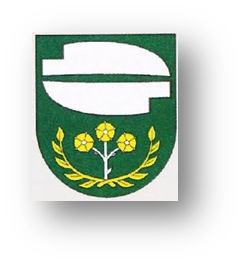 